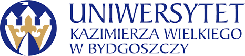 Bydgoszcz, 20.12.2022r.Dotyczy: Konsultacje w zakresie transferu technologii oraz opracowanie projektów komercjalizacji
         wyników badań naukowychNumer postępowania: UKW/DZP-281-U-64/2022Informacja z otwarcia ofertDziałając na podstawie art. 222 ust. 5 ustawy z dnia 11 września 2019r.Prawo zamówień publicznych, zwanej dalej „ustawą”, Zamawiający przekazuje następujące informacje o:Nazwach albo imionach i nazwiskach oraz siedzibach lub miejscach prowadzonej działalności gospodarczej albo miejscach zamieszkania wykonawców, których oferty zostały otwarte, cenach lub kosztach zawartych w ofertach:Kanclerz UKWmgr Renata Malak
Konsultacje w zakresie transferu technologii oraz opracowanie projektów komercjalizacji
         wyników badań naukowychKonsultacje w zakresie transferu technologii oraz opracowanie projektów komercjalizacji
         wyników badań naukowychKonsultacje w zakresie transferu technologii oraz opracowanie projektów komercjalizacji
         wyników badań naukowychKonsultacje w zakresie transferu technologii oraz opracowanie projektów komercjalizacji
         wyników badań naukowychNrNazwa (firma) i adres WykonawcyNazwa kryteriumWartość1Polska Grupa Wspierania Innowacyjności Sp. z o.o. ul. Rondo ONZ 1, Warszawa 00-124cena bruttoCzęść nr 1: 268 755,00 PLNCzęść nr 2:  99 015,00 PLN2Yoshi Innovation Spółka Akcyjna ul. 75 Pułku Piechoty 1 41-500 Chorzówcena bruttoCzęść nr 1: 232 531,50 PLNCzęść nr 2:  85 669,50 PLN